Class Website:www.mrtaylor116.weebly.comLike Mr. Taylor’s Social Studies Class on Facebook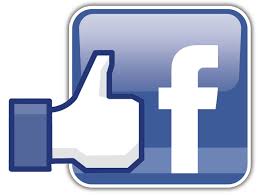  @mrtaylor_116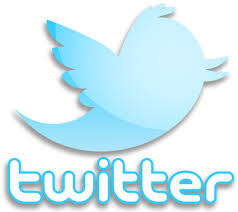 Sign up for in class Text reminders:  Text 1-(734)-992-5013, Message: @ff3b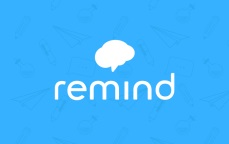 Email:  jtaylor@clioschools.orgPhone:  810-591-0503